                                       Highnam Parish Council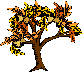 Lassington Oak                 Highnam ~  Linton ~ Over ~ Lassington To:  Councillors:  M Welch, Y Watkins, C Coats, V Tustin Smith, W Badham, K Emmerson,                              A Mathieson, W Nicol, J SmithYou are hereby invited to join a remotely held additional meeting of  Highnam Parish Councilbe held on Tuesday  8 September 2020 at 7.30 pm.       Richard Hicks       Clerk/RFO2 September 2020                                                                AGENDAPublic Forum: a maximum of 15 minutes will be allowed for questions and comments from members of the publicTo receive apologies for absenceTo approve Minutes of Meeting held on 14 July 2020To approve Minutes of Meeting held on 24 July 2020Members of the Council are invited to declare any interest they may have in the Business set out belowTo allow dispensationsTo receive County Councillors ReportTo receive District Councillors ReportTo receive Clerks Report and correspondenceTo approve invoices for paymentTo receive update on Parish Plan RefreshTo discuss Over Farm ActivitiesTo receive and comment on Planning ApplicationsTo discuss NDP ReviewTo discuss Communications To discuss and agree support for Tree Planting at Stauntons HillTo discuss and agree support for Highnam Good Neighbour SchemeResidual Items  Meeting closed atNext Meeting               13 October 2020 at 7.30pm Signed                             Date28 July 2020GAPTCOnline                4£        195.0028 July 2020Admin CostsS/o              17£        418.8214 August 2020Mainstream DigitalDD              12£            0.4714 August 2020Mark StockOnline                4£        104.0014 August 2020John MalukasOnline                4 £        169.0014 August 2020Evo Design (HHG-S106)Online              19£        396.0028 August 2020Admin CostsS/o              17£        418.821.    20/00268/FULHighnam Sports ClubSiting of metal shipping container to provide storage 2.    20/00663/FUL3 Cross Hands Cottage, Newent Road, GL2 8DGTwo storey side extension, single storey rear extension and detached double garage 3.    20/00707/FUL14 Turners Close, GL2 8EHConversion of attached garage to room 4.    20/00714/FUL36 Farthing Croft,  GL2 8EQVariation of Condition 3 of 16/01232/FUL to render front extension 5.    20/00768/CLEThe :Lodge, Lassington Lane, GL2 8DBCertificate of lawfulness to demonstrate The Lodge has been occupied in breach of an agricultural occupancy condition for a continuous period in excess of 10 yearsBank Reconciliation July 2020Bank Reconciliation July 2020Bank Reconciliation July 2020Bank Reconciliation July 2020Lloyds AccountLloyds AccountLloyds AccountLloyds AccountBank Balance at 1 July 2020£52,286.04Payments July 2020£1,783.55Outstanding Payments£0.00Receipts July 2020£0.00Restricted funds£16,756.34Available Balance  £33,748.71Bank Balance 31 July 2020£50,502.49Petty Cash on hand £2.56 Total Balance £50,505.05 Restricted Funds Project Reserves£4,496.07Council Reserves£7,555.21NDP Reserves£4,610.00Fun Day Proceeds£95.06£16,756.34Bank Reconciliation August 2020Bank Reconciliation August 2020Bank Reconciliation August 2020Bank Reconciliation August 2020Lloyds AccountLloyds AccountLloyds AccountLloyds AccountBank Balance at 1 August 2020£50,502.49Payments August 2020£1,088.29Outstanding Payments£0.00Receipts August 2020£711.58Restricted funds£16,756.34Available Balance  £33,748.71Bank Balance 31 August 2020£50,125.78Petty Cash on hand £2.56 Total Balance £50,128.34 Restricted Funds Project Reserves£4,496.07Council Reserves£7,555.21NDP Reserves£4,610.00Fun Day Proceeds£95.06£16,756.34